Castlegar NS  School  Calendar 2023-2024	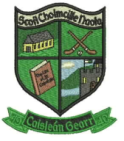 Dates for Confirmation and Communion to be advised by Diocesan Office in September 2023PLEASE NOTE: in keeping with Department of Education & Skills guidelines on flexibility, should the school need to close over the winter due to severe weather conditions then we may be required to make up those days. MonthClosuresAugustWednesday August 30th school reopens @ 8.50amSeptemberOctoberOctober 30th - Nov 3rd (inclusive)(mid-term)NovemberDecemberClosing for Christmas holidays Friday December 22nd @ 12pmJanuary 2023Re-opening Monday Jan 8th 2024FebruaryMon Feb 5th (Public Holiday) February 15th & 16th (mid-term)MarchClosed Monday March 18th (for St. Patrick’s Day) Closing for Easter holidays onFriday March 22nd @ 12pm AprilRe-opening Monday April 8th 2024MayClosed Monday 6th (Public Holiday) to Friday 10th May incl. JuneClosed Monday 3rd (Public Holiday)Closing for Summer holidays Thursday 27th @ 12pm. 